Comune di Celleno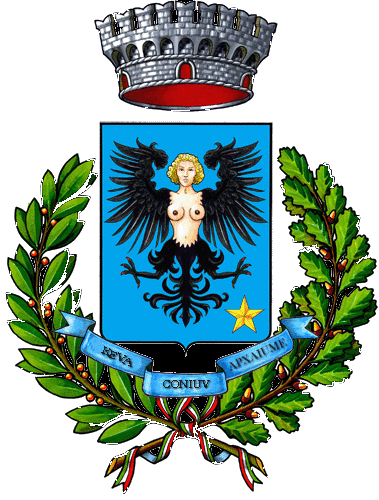 Provincia di Provincia di ViterboComune di CellenoProvincia di Provincia di ViterboComune di CellenoProvincia di Provincia di ViterboTitolo abilitante CILA(Comunicazione inizio lavori attività asseverata)PRESENTATA (allo sportello unico edilizia)in data ......./......./............ n. ..............PRESENTATA (allo sportello unico edilizia)in data ......./......./............ n. ..............Descrizione dei lavori........................................................................................................................................................................................................................Titolare della CILA................................................................................................... ................................................................................................... Impresa esecutrice ...................................................................................................... ...................................................................................................... Progettista (Direttore lavori)....................................................................................................... ....................................................................................................... Data di inizio dei lavori......./......./.................../......./............SICUREZZA IMPIANTI(Art. 12 D.M. 22.01.2008, n. 37)TECNICO PROGETTISTAIMPRESAELETTRICO RADIO-TELEVISIVO ELETTRONICO......................................................................................................RISCALDAMENTO CLIMATIZZAZIONE......................................................................................................TRASPORTO E UTILIZZO GAS......................................................................................................